RAPORT DE ACTIVITATE        ALAGENŢIEI PENTRU PROTECŢIA MEDIULUI BUCUREȘTIPENTRU ANUL 2018ORGANIGRAMA APM BUCURESTI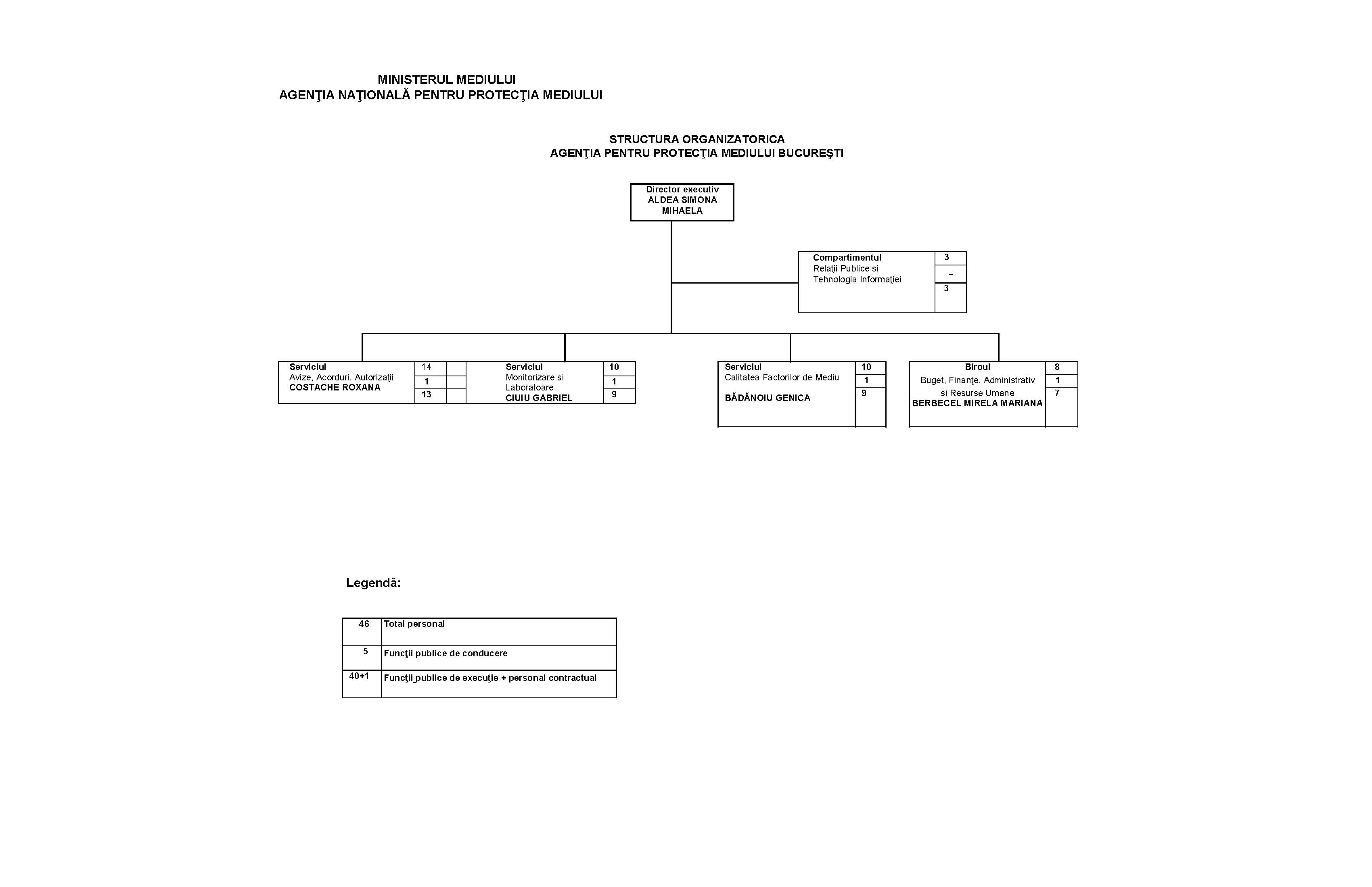 ERVICIUL AVIZE, ACORDURI, AUTORIZAȚIIParcurgerea etapelor din procedura de evaluare de mediu pentru planuri/programe (SEA) și emiterii avizului de mediu/decizia etapei de încadrare:Decizii etapa de incadrare emise - 117Aviz de mediu emise – 2Parcurgerea procedurii de evaluare a impactului asupra mediului pentru proiecte publice/private (EIA) și  emiterea/revizuirea actelor de reglementare:Clasarea notificării – 8030Decizia etapei de evaluare inițială-194Decizii etapa de incadrare emise - 163Acord de mediu emise – 2Emitere puncte de vedere- 1000Analiza documentaţiei şi parcurgerea procedurii de reglementare în vederea emiterii autorizaţiei de mediu conform Ord. 1798/2007, cu emiterea unui număr de: Autorizaţii de mediu emise - 280 Autorizaţii de mediu revizuite – 70Decizie de transfer a autorizaţiei de mediu – 67Obligații de mediu stabilite – 67IV.  Analiza documentaţiei şi parcurgerea procedurii de reglementare în vederea emiterii autorizaţiei  integrate de mediu conform Legii nr. 278/2013, cu emiterea unui număr de:Autorizaţii  integrate de mediu - 1; Autorizaţii integrate de mediu revizuite - 1  Decizie de transfer a autorizaţiei  integrate de mediu - 0Obligații de mediu - 0 În procedură de reglementare se află 2 solicitări de revizuire/emitere autorizaţii integrate de mediu;V. Participare la dezbateri publice, comisii de analiză tehnică, comisii special constituite, grupuri de lucru în cadrul procedurilor EIA/SEA:Grup de lucru - 4Dezbatere publica în procedura de emitere a autorizației de mediu – 2Dezbatere publica în procedura de emitere a autorizației  integrată de mediu-2Sedinte CAT- 32Sedinte CSC- 32Sedinte CIA - 23VI. Alte activităţi:redactare adrese, puncte de vedere;raspuns reclamații;raspuns solicitării ANPM și MM;realizarea inventarelor instalaţiilor care intră sub Directiva IED (IPPC, LCP, COV din solvenţi, incinerare) realizarea raportărilor la solicitarea ANPM privind activitățile care intră sub incidența Regulamentului 166/2006 privind înfiinţarea Registrului E-PRTR;VII. Implementarea prevederilor legii SEVESO- prin secretariatul de risc:Realizarea analizei rapoartelor de securitate  -4 buc. Realizarea analizei politicilor de securitate-Realizarea inspectiilor/vizitelor pe amplasamentele SEVESO – în nr. de 5; Realizarea chestionar de țarăActualizarea inventarelor amplasamentelor care se încadrează sub incidenţa Legii 59/2016 privind controlul asupra pericolelor de accident major în care sunt implicate substanţe periculoase bazei de date SERVICIUL CALITATEA FACTORILOR DE MEDIU își desfășoară activitatea în următoarele domenii:Domeniul DeșeuriDomeniul ChimicaleDomeniul biodiversitateDomeniul Sol, SubsolDezvoltare DurabilăPrograme, Proiecte1. DOMENIUL DEȘEURIS-a realizat baza de date privind evidenţa gestiunii deşeurilor, conform H.G. nr. 856/2002, pentru fiecare punct de lucru al operatorilor economici din Municipiul Bucureşti.S-au verificat de asemenea, cantităţile şi tipurile de deşeuri generate, informaţiile fiind folosite şi la întocmirea altor baze de date (alcătuirea listelor pentru raportarea privind uleiurile uzate, precum şi ale celor pentru întocmirea bazei de date privind Ancheta Statistică s.a.). Până la sfârşitul anului 2018 au raportat, date aferente anului 2017, aproximativ 4500 de operatori economici.S-a acordat consultanţă tehnică privind modul de întocmire a rapoartelor privind gestiunea deşeurilor, ambalajelor/deşeurilor de ambalaje şi chimicalelor.S-a răspuns în termen la toate solicitările care au avut ca obiect problematica deşeurilor şi substanţelor chimice periculoase.Conform prevederilor Legii nr. 249/2015 cu modificările şi completările ulterioare, ale Ord. nr. 794/2012 privind procedura de raportare a datelor referitoare la ambalaje şi deşeuri de ambalaje precum şi ale Legii nr. 211/2011 Republicată cu modificările şi completările ulterioare, s-a procedat la informarea agenţilor economici (prin e-mail) privind modul de înregistrare, respectiv raportarea datelor privind ambalajele şi deşeurile de ambalaje, aferentă anului 2016, în Sistemul Integrat de Mediu (SIM). Simultan s-au introdus, de către reprezentanţii A.P.M. BUCUREŞTI, date aferente anului 2016 în Sistemul Integrat de Mediu (S.I.M.).În anul 2018 s-au introdus datele privind gestionarea ambalajelor şi a deşeurilor de ambalaje pe baza raportărilor primite de la aproximativ 1000 de operatori economici şi primării din Municipiul Bucureşti, dintr-un total de aproximativ 1600 de inscrieri.Raportare privind stadiul realizării programului de eliminare a echipamentelor şi materialelor cu conţinut P.C.B./P.C.T., în vederea reactualizării inventarului naţional şi a planurilor de eliminare în conformitate cu prevederile H.G. nr. 975/2007 privind modificarea H.G. nr. 291/2005. Au fost introduse şi finalizate datele aferente anului 2016 în Sistemul Integrat de Mediu (S.I.M.).În anul 2018 au fost prelucrate datele raportate de 6 deţinători de condensatori cu conţinut de P.C.B./P.C.T., în funcţiune sau nu, transportabili sau nu, date aferente anului 2016. Operatorii au primit înştiinţări prin e-mail de transmitere a datelor şi, ulterior, au fost contactaţi şi telefonic.Se urmăreşte fluxul de deşeuri, inclusiv al deşeurilor periculoase şi se raportează lunar către A.N.P.M.Pentru reactualizarea bazei de date privind gestionarea uleiurilor uzate, conform H.G. nr. 235/07.03.2007 (aferentă anului 2017), care cuprinde cantităţile de ulei gestionate de operatorii economici producători interni care au introdus pe piaţă ulei, agenţii economici generatori de ulei uzat, operatorii economici autorizaţi să colecteze ulei uzat şi operatorii economici valorificatori de ulei uzat prin regenerare, s-a procedat la informarea agenţilor economici circa 300 de operatori cărora li sa transmis solicitarea (prin e-mail). Pentru întocmirea bazei de date sunt solicitaţi toţi operatorii,raportand semestrial si anual pe supotr de hartie (se inregistreaza si se arhiveaza).Privind modul de înregistrare, respectiv raportare a datelor pentru uleiurile uzate în Sistemul Integrat de Mediu (SIM). S-a urmarit,verificat si validat datele  introduse de operatorii inscrisi in SIM pe domeniul uleiuri, de către reprezentantul A.P.M. BUCUREŞTI, datele  aferente anului 2016, apriximativ 550 de chestionare pentru sesiunea deschisa .Pentru realizarea bazei de date privind Ancheta Statistică a Gestiunii Deşeurilor aferentă anului 2017, s-a procedat la informarea agenţilor economici (prin e-mail) privind modul de înregistrare, respectiv raportarea datelor în Sistemul Integrat de Mediu (S.I.M.). Au fost verificate datele introduse şi au fost finalizate 2214 chestionare, din următoarele categorii, după cum urmează:GD_MUN (22)GD_PRODDES (2095)GD_COL/TRAT (86)GD-TRAT (11)Raportare lunară către A.N.P.M. privind lista actualizată a agenţilor economici autorizaţi pentru desfăşurarea activităţilor de colectare /valorificare/tratare a vehiculelor scoase din uz (V.S.U.) Lista se actualizează prin adăugarea operatorilor economici nou autorizați, precum și prin verificarea valabilității documentelor care au stat la baza autorizării acestora.Realizarea bazei de date pentru anul 2016 privind gestionarea vehiculelor scoase din uz conform Legii nr. 212/2015 în programul informatic on-line (SIM).Verificarea datelor introduse de către 13 agenți economici colectori/tratatori și finalizarea chestionarelor de colectare a vehiculelor scoase din uz (V.S.U.)Realizarea centralizatorului anual cu date din 2017 pentru colectorii/tratatorii de baterii şi acumulatori uzaţi şi cantităţile colectate/tratate de aceştia (inregistrati: 113, au raportat: 40, am validat: 40).Raportare anuala privind actualizarea listei operatorilor economici colectori/tratatori de baterii şi acumulatori uzaţi pentru anul 2018 (117 agenti economici).Raportare anuala privind actualizarea listei operatorilor economici colectori/tratatori de DEEE pentru anul 2018 (37 agenti economici).Realizarea Bazei de date pentru DEEE – SIM 2016 (inregistrati:13, validati: 5).  Verificare PLAM – Capitol Managementul deşeurilor – scoaterea in evidenta a problemelor de actualitate si sublinierea lor in cadrul sedintelor de lucru pentru monitorizarea PLAM. Raportări lunare - colectare selectivă deşeuri – Legea 132/2010.Deşeuri periculoase:Reactualizarea bazei de date privind firmele autorizate sau în curs de autorizare care desfăşoară activităţi de transport, eliminare finală sau preliminară a deşeurilor medicale. Frecvenţa: din 2 în 2 luni.Lista operatorilor care sunt autorizaţi să desfăşoare aceste activitati se întocmeşte lunar prin consultarea registrului de autorizări (pentru includerea  noilor operatori în listă); se raportează din 2 în 2 luni către A.N.P.M.Raportări privind întocmirea bazei de date privind transportul intern de deşeuri periculoase desfăşurat în baza HG nr. 1061/10.09.2008 privind transportul deşeurilor periculoase şi nepericuloase pe teritoriul României (solicitare date, verificare, centralizare si transmitere date obtinute catre ANPM, trimestrial).Aprobarea formularelor de transport intern de deşeuri periculoase conform H.G. nr. 1061/2008 privind transportul deşeurilor periculoase şi nepericuloase pe teritoriul României (Anexa 1). In anul 2018 au fost aprobate 180 Formulare de transport deseuri periculoase.Frecvenţa: Permanent şi la cerereAlte activităţiRealizarea Raportului Anual privind Starea Factorilor de Mediu în Municipiul Bucureşti (domeniile deşeuri şi chimicale).Întocmirea lunară a Fişei Judeţului.Răspunsuri la alte solicitări către Agenţia Naţională pentru Protecţia Mediului, Administraţia Fondului de Mediu şi Garda Naţională de Mediu – Comisariatul Municipiului București, precum şi către diverşi operatori economici.Acordarea consultanţei privind realizarea raportărilor, atât telefonic, cât şi la sediul instituţiei.Participarea la trainingul: Programul de Asistenţa Tehnică Germania – România „Evaluarea si remedierea independenta a siturilor contaminate din industria petrochimica din Romania”, aflat în portofoliul APM Bucureşti şi Agenţia Federală  de Protecţia Mediului din Germania, organizată în luna decembrie 2018 la SINAIA .Participarea la dezbaterea ”Optimizarea capacității instituționale a UAT-urilor pentru monitorizarea și raportarea corectă a datelor referitoare la managementul deșeurilor municipale” din cadrul proiectului POCA "Politici publice alternative de mediu din România",.2. DOMENIUL CHIMICALE Actualizarea anuala a bazelor de date privind preparatele şi substanţele chimice ca atare, în amestecuri sau în articole, cu introducerea datelor în S.I.M. – aplicaţia SCP (Substante Chimice Periculoase ), corespunzător cerinţelor regulamentelor CE în domeniul chimicalelor: Regulamentul 1272/2008 (CLP) privind clasificarea, etichetarea şi ambalarea substanţelor şi amestecurilor chimice periculoase.Regulamentul nr. 1907/2006/CE privind înregistrarea , autorizarea şi restricţionarea substanţelor chimice (REACH).Regulamentul Parlamentului European (CE) nr. 1005/2009 privind substanţele care diminuează stratul de ozon (ODS).Regulamentul nr. 842/2006 privind anumite gaze fluorurate cu efect de seră (GFS).Regulamentul (CE) nr. 850/2004 privind poluanţii organici persistenţi (POPs) S-a procedat la informarea (prin e-mail) agenţilor economici care importă, produc sau utilizează substanţe periculoase  ca atare, în amestecuri sau în articole,  privind modul de înregistrare, respectiv raportare a datelor în Sistemul Integrat de Mediu (SIM) - Aplicaţia SCP, cu informaţii aferente anului 2017). Simultan reprezentantul A.P.M. BUCUREŞTI introduce datele raportate de catre operatori în Sistemul Integrat de Mediu (SIM).3. DOMENIUL BIODIVERSITATEEmiterea de  răspunsuri la solicitări privind situarea de terenuri în interiorul ariilor naturale protejate (analiza documentatiei si solicitarea de completari, verificarea în GIS a amplasării terenurilor în raport cu locaţiile siturilor Natura 2000 şi ale ariilor naturale protejate de interes naţional/international, redactarea raspunsurilor) (29).Analizarea documentaţiilor tehnice în vederea emiterii declaraţiei autorităţii responsabile cu monitorizarea siturilor Natura 2000, pentru proiectele majore cu finanţare din fonduri comunitare (Fondul European pentru Dezvoltare Regională şi Fondul de Coeziune) (4). Emiterea de  răspunsuri la solicitări privind ariile naturale protejate, speciile de floră şi faună sălbatică (4) Deplasări în teren în zonele verzi din Municipiul Bucureşti (Parcul Natural Văcăreşti, parcuri şi lacuri)   pentru verificarea stării de conservare a speciilor şi habitatelor. Raportare trimestrială  privind actualizarea fişei de evidenţă a Grădinii Zoologice  Bucureşti – trim. IV 2017 si trim I, 2 si 3 2018 (solicitare date, verificare, centralizare si transmitere date obtinute) catre ANPM – Directia Biodiversitate.Actualizarea trimestrială a informaţiilor din baza de date SIM - Conservarea Naturii (CN), referitoare la fişa de evidenţă a Grădinii Zoologice Bucureşti (introducere date împărţită pe denumire specie, dată, sex, mod de deţinere, etc.) - trim. IV 2017 si trim. I, II, III 2018.Raportare privind  Lista anuală  a colecţiei de animale din Grădina Zoologică Băneasa Bucureşti - colectare, verificare si centralizare şi transmitere date; introducere date în baza de date SIM - Conservarea Naturii (CN).Reactualizarea situaţiei amplasamentelor existente în Grădina Zoologică Bucureşti -  colectare,verificare si centralizare date transmise de catre Administratia Gradina Zoologica Bucuresti.Raportare privind reactualizarea inventarului la nivel naţional cu autorizaţiile emise la nivel local în baza Ordinului nr. 410/2008.Raportare privind efectivele speciilor de animale strict protejate la nivelul Municipiului Bucureşti.Reactualizarea  bazei  de  date a  speciilor din flora şi fauna sălbatică din Municipiul Bucureşti.Reactualizarea bazei de date a speciilor de păsări din Municipiul Bucureşti.Transmiterea  informaţiilor  existente la nivel local  legate de Acordul privind conservarea păsărilor de apă migratoare  african-eurasiatice (AEWA) pentru perioada 2015-2017.Reactualizarea bazei de date cu privire cu instituţiile sau organizaţiile ce deţin specii CITES.Administrarea permanentă pe portalul CHM (Mecanismul de schimb de Informaţii în domeniul Biodiversităţii) a Regiunii  Bucureşti-Ilfov.Reactualizarea permanentă a  datelor deţinute despre speciile de floră şi faună sălbatică de interes  comunitar în aplicaţia web ”Registrul Naţional Integrat al speciilor de floră, faună salbatică şi al habitatelor de interes comunitar din România”Organizarea a  8 simpozioane pentru Sărbătorirea  zilelor naturii din calendarul evenimentelor ecologice: Ziua Internaţională a Zonelor Umede, Luna Pădurii, Ziua Mondială a Apei, Ziua Mondială a Pamântului, Ziua Mondială a Păsărilor Migratoare, Ziua Internaţională a Biodiversităţii,  Simpozion  “Să cunoaştem natura de lângă noi – Liliecii!”, Ziua Mondială a Mediului, la care au participat elevi şi profesori din unităţi de învăţământ din Municipiul Bucureşti (transmitere invitatii de participare catre scoli, documentare si intocmire materiale/comunicate de presa pe tema evenimentelor pentru afisare pe site APMB, la sediul institutiei si in scoli, sustinere materiale in cadrul simpozioanelor, intocmire adeverinte/diplome de merit pentru elevii si profesorii participanti).Alte activități:Asigurarea suportului tehnic în implementarea Programului “Casa Verde”- consultanţă şi informarea beneficiarilor programului; verificarea, centralizarea si transmiterea dosarelor de decontare către Administraţia Fondului pentru Mediu (246 dosare decontare verificate şi  transmise).Realizarea Raportului Anual privind Starea Factorilor de Mediu în Municipiul Bucureşti pe domeniul biodiversitate.Întocmirea lunară a Fişei Judeţului (domeniul biodiversitate).Răspunsuri la alte solicitări către Agenţia Naţională pentru Protecţia Mediului, instituţii publice, persoane fizice şi juridice, etc.Participarea la instruirile organizate în cadrul proiectului “ Dezvoltarea capacitatii administrative a Ministerului Mediului de a implementa politica in domeniul biodiversitatii”: 15-17.01.2018 – Evaluare planuri de management;  29.01-02.02.2018 – Cursuri GIS.Participarea la trainingul: Programul de Asistenţa Tehnică Germania – România „Evaluarea si remedierea independenta a siturilor contaminate din industria petrochimica din Romania”, aflat în portofoliul APM Bucureşti şi Agenţia Federală  de Protecţia Mediului din Gemania.Participarea la seminarul organizat în cadrul proiectului INVALIS (Protecting European Biodiversity from Invasive Alien Species) – 09.11.2018.Participarea la dezbaterea pe tema "Ariile naturale protejate - noutati legislative, implementare si implicatii" – 05.12.2018, București.Participarea și susținerea unui material în cadrul ședinței Colegiului Prefectural pe tema Programul Casa Verde și Programul Rabla.4. DOMENIUL SOL ŞI SUBSOL Monitorizarea implementării Hotărârii de Guvern 1408/2007 privind modalităţile de investigare şi evaluare a poluării solului şi subsolului prin:Verificarea conţinutului înregistrărilor efectuate de către operatori economici în aplicaţia SIM, Secţiunea Sol – Subsol ; Asigurarea suportului  tehnic pentru operatorii economici şi analizarea documentaţiilor de mediu specifice;Verificarea, completarea, actualizarea inventarului siturilor contaminate/ potenţial şi orfane/abandonate.Raportare trimestrială  către ANPM a situaţiei serviciilor ITS;Răspunsuri  la corespondenţa din teritoriu.Monitorizarea implementării legislaţiei de mediu în ceea ce priveşte implementarea HG nr. 1408/2007 şi a HG nr. 1403/2007.Alte activităţiIntocmirea raportului de Starea Mediului-secţiunea sol-subsol, pentru anul 2017.Activităţi şi documente specifice protecţiei civile şi PSI în cadrul APM Bucureşti  şi raportări către ISU ” Dealul Spirii”  Bucureşti-Ilfov.Participări la şedinţele de Dialog Social organizate de către Instituţia Prefectului Municipiului Bucureşti.Participarea la trainingul: Programul de Asistenţa Tehnică Germania – România „Evaluarea si remedierea independenta a siturilor contaminate din industria petrochimica din Romania”, aflat în portofoliul APM Bucureşti şi Agenţia Federală  de Protecţia Mediului din Gemania.5. DOMENIUL DEZVOLTARE DURABILAElaborarea şi implementarea P.L.A.M. Bucureşti    A.P.M. București este instituția responsabilă pentru realizarea/revizuirea, implementarea și monitorizarea Planului Local de Acțiune pentru Mediu la nivelul Municipiului Bucureşti.        P.L.A.M. - ul reprezintă un instrument de planificare care identifică şi prioritizează problemele existente la nivel judeţean, soluţiile găsite trebuind să se bazeze pe o împletire de strategii şi de capacităţi instituţionale şi investiţionale, astfel încât resursele financiare disponibile să fie cât mai bine utilizate. Prin P.L.A.M. se urmăreşte îndeplinirea la nivelul comunităţilor locale a obiectivelor privind protecţia mediului şi  obiectivelor de dezvoltare durabilă, cu implicarea instituţiilor şi organizaţiilor interesate.    Din luna iulie 2016 a inceput implementarea P.L.A.M. Buc. revizuit 2015, aprobat prin H.C.G.M.B. nr. 127 din 26 mai 2016.     Planul Local de Actiune pentru Mediu se afla in etapa de implementare (iunie 2016 - iunie 2019).     Monitorizarea şi urmărirea implementării Planului Local de Acţiune pentru Mediu Bucureşti, precum şi evaluarea rezultatelor implementării, se realizează de către Comitetul de Coordonare, din care fac parte instituţile/autorităţile locale responsabile cu realizarea acţiunilor prevăzute în plan, având drept coordonator Agenţia pentru Protecţia Mediului Bucureşti.     În acest sens, în anul 2018 s-au realizat următoarele activități: Întocmirea rapoartelor semestriale către A.N.P.M. privind implementarea acțiunilor cuprinse în Planul Local de Acţiune pentru Mediu al Municipiului Bucureşti (pentru semestrul II 2017 şi semestrul I 2018). Elaborarea Raportului anual de monitorizare a rezultatelor implementării P.L.A.M. al Municipiului Bucureşti pentru anul 2017 → corespondență cu membrii grupurilor de lucru,  in vederea monitorizării;    s-au transmis adrese către autorităţile responsabile de implementarea acţiunilor cuprinse în P.L.A.M. Bucuresti şi s-au organizat întâlniri, discutii asupra modului în care s-au soluţionat sau urmează a fi soluţionate problemele de mediu. Întalnirea Comitetului de Coordonare al P.L.A.M. București în data 26.06.2018, la sediul A.P.M. Bucuresti, în vederea aprobării Raportului Monitorizarea implementarii P.L.A.M. Bucuresti / 2017 (prezentarea rapoartelor spre aprobare Comitetului de Coordonare; realizarea prezentărilor şi documentelor pentru întâlnirile Comitetului de Coordonare).Organizarea de seminarii pe tema urbanizării durabile, cu scopul prezentării acțiunilor, proiectelor și programelor de finanțare pentru dezvoltare durabilă, cu participarea membrilor grupurilor de lucru din Instituții/O.N.G.-uri/Universități/Agenți economici.Colaborare si corespondență cu instituțiile responsabile de implementarea acțiunilor din PLAM, in cazul în care au avut acţiuni nerealizate; transmiterea corespondenței mai sus mentionate către Garda Naţionala de Mediu - Comisariatul municipiului Bucureşti, spre informare. Alte activități:Fişa judeţului, capitolul Dezvoltare Durabilă şi Proiecte cuprinse în P.N.A.P.M.;Raportare lunara catre Institutia Prefectului: sinteza lunară a datelor de interes din domeniul protecției mediului gestionate de A.P.M.-uri pe anul 2018 (Numărul de acţiuni de la nivelul judetului incluse în P.L.A.M. Bucuresti, situaţia la sfârşitul semestrului precedent);Urmarirea implementării Agendei Locale 21 semestrul II 2017 şi semestrul I 2018.Actualizarea indicatorilor de Dezvoltare Durabilă atașati raportului anual privind Starea Factorilor de Mediului in municipiul Bucuresti (Dezvoltare Durabila – schimbari climatice).6. DOMENIUL PROGRAME, PROIECTEOrganizarea, coordonarea ți implementarea activităților Proiectului de Asistență Tehnică  ,,Evaluarea și remedierea independentă a siturilor contaminate din industria petrochimică din România”, stabilit în baza Programului de Cooperare Bilaterală dintre Ministerul Mediului și Schimbărilor Climatice din România și Ministerul Mediului, Conservării Naturii și Securității Nucleare din Germania, început în anul 2017 si care se va finaliza in septembrie 2019.Întocmirea și transmiterea către ANPM a situației cu privire la proiectele finanțate din fonduri europene aflate în evaluare și derulare.Monitorizarea surselor de informare online privind  programele de finanțare proiecte de mediu;Corespondența cu diverse organizații, ONG-uri, autorități publice și instituții de învățământ din România și din Uniunea Europeană în vederea dezvoltării unor parteneriate în diferite proiecte finanțate din fonduri europene.Scrierea și transmiterea unor propuneri de proiecte, cu informarea ANPM. Asigurarea suportului tehnic pentru derularea în bune condiţii a proiectelor în care este APM București este participant/beneficiar.Oferirea de consultamnță și suport tehnic altor instituții/O.N.G.-uri/Universități/Agenți economici privind accesarea Programelor de finanțare pentru proiecte în domeniul protecției mediului. Raportarea lunara către Instituția Prefectului Municipiului București a situației proiectelor finanțate din fonduri europene.Realizează pentru activităţile specifice: procedurile, bazele de date şi rapoartele necesare pentru implementarea controlului managerial intern în cadrul A.P.M. București. Actualizarea și îmbunătățirea domeniului Programe, Proiecte de pe site-ul APM București.Facilitarea accesului specialiştilor și al studenților aflați în practică la informaţiile tehnice de mediu.Organizarea și participarea la Workshopul derulat în cadrul Proiectului de Asistenţa Tehnică ,,Evaluarea şi Remedierea Independentă a siturilor contaminate din industria petrochimică din România”, aflat în portofoliul APM Bucureşti şi Agenţia Federală  de Protecţia Mediului din Gemania.Participarea în grupurile de lucru ale proiectelor derulate de alte instituții: ,,Planuri strategice eco-inovative pentru prevenirea și gestionarea deșeurilor (UrbanWINS)” – P.M.B. Participarea și susținerea unor prezentări în cadrul ședinței Colegiului Prefectural: Reabilitarea energetică a clădirilor publice prin Programul Operațional Regional; Monitorizarea implementării PLAM București 2017. DIFICULTĂŢI ÎNTÂMPINATEDisfuncţionalitati în utilizarea în condiţii optime a Sistemului Integrat de Mediu (S.I.M.) SERVICIUL MONITORIZARE SI LABORATOAREConform atribuțiilor specifice stabilite în ROF, pe parcursul anului 2018 Serviciul Monitorizare si Laboratoare a desfășurat următoarele activități:În domeniul evaluare calitate aer:Validarea zilnică a datelor de calitate a aerului. Activitatea este zilnică și presupune verificarea funcționării echipamentelor de monitorizare, a transmisiilor de date, a calibrărilor automate, derularea unor verificari amănunțite ale datelor (verificări încrucisate poluanți, creare grafice, corelare cu date meteo, verificare procente de date valide, verificari date negative etc)  având ca scop final incadrarea fiecărei concentrații intr-o categorie de validare (validată corect, validată incert sau validată incorect)Datele considerate ca validate corect sunt utilizate pentru realizarea buletinului zilnic de calitate a aerului, buletin care este afișat apoi pe pagina de web a institutiei.Pentru valorile concentrațiilor ce depășesc valorile limită, la solicitarea ANPM sunt transmise cauzele probabile ale depășirilor și măsurile luate (dacă este cazul)In anul 2018 au fost verificate și validate concentrațiile măsurate automat pentru 190335 valori (49250 concentrații de SO2, 65698 concentratii NO2, 40678 concentratii CO, 34709 concentratii O3) La acestea se adauga verificare si validarea concentratiilor de benzen, toluen, xilen si a datelor meteoIntroducerea manuală în baza de date a concentrațiilor poluanților care se analizeaza manual, in laborator (PM10, PM2,5, Pb, Cd, Ni). Pe parcursul anului 2018, au fost analizate manual și introduse concentrațiile in baza de date pentru 2301 probe PM10, 1212 probe PM2,5 si 6652 probe metale.Realizarea buletinului lunar de calitate a aerului si afisarea acestuia pe pagina de web a instituției- 12 buletine lunareRealizarea raportului preliminar anual privind calitatea aerului inconjurător, conform L104/2011 și afișarea acestuia pe pagina de web.Realizarea inventarului local al emisiilor de poluanți atmosfericiAcțiunea este anuală și, datorită unor nefuncționalități repetate ale aplicației dedicate inventarului de emisii, s-a prelungit pe parcursul intregului an 2018. A fost furnizat sprijin permanent, telefonic, operatorilor economici pentru completarea chestionarelor, in final fiind validate 234 chestionare. Datorita nefunctionarii aplicației, activitatea de inventariere pentru sesiunea de raportare 2018 va fi continuata in anul 2019, cand se vor stabili factorii de emisie necesari calculului emisiilor finale.Analizarea și avizarea planului de calitate a aerului și a planului de menținere a calității aerului elaborat de Primăria Municipiului București.Acțiunea s-a desfășurat pe parcursul mai multor luni, implicând un volum mare de timp alocat verificării, atât datorită complexității și volumului mare de date tehnice cât și multiplelor completări solicitate. Planurile au fost avizate final și de ANPM si apoi aprobate prin HCGMB.In domeniul Sinteză și Rapoarte:Realizarea raportului anual privind calitatea factorilor de mediu, având conținutul și  formatul stabilit de ANPM (formatul SOER - State and Outlook of Environment Report- cu indicatori)Raportul a fost finalizat in luna august și a conținut informații atât din bazele de date proprii APM, cît și date primite de la CN Apele Române, Institutul de Statistică, Registrul Auto Român, Direcția de Sănătate Publică a Municipiului BucureștiRealizarea rapoartelor lunare privind calitatea factorilor de mediu și afișarea pe pagina de web.În conținutul raportului lunar privind calitatea factorilor de mediu sunt incluse informații legate de calitatea aerului, radioactivitate, gestionarea deseurilor și calitatea apelor, informații ce sunt puse apoi la dispoziția publicului pe pagina de web.monitorizarea situaţiilor de urgenţă produse pe raza Municipiului București şi raportarea către ANPM şi Centrul Operațional pentru Situații de Urgență din cadrul Ministerului Mediului la termenele şi în formatele standard stabilite prin Ordinul pentru aprobarea fluxului informaţional-decizional de avertizare-alarmare în cazul producerii unor situaţii de urgenţă generate de riscurile specifice Ministerului Mediului ;Au fost transmise 12 raportări lunare. Nu au existat evenimente care să poată fi raportate ca evenimente de poluare, insă au existat 2 evenimente scurte ca durata si intensitate (incendii) a căror derulare a  fost urmărită atent pentru a nu se transforma in risc de poluare.În domeniul zgomotului ambiant:analizarea și verificarea documentațiilor prezentate de autoritățile responsabile cu elaborarea hărţilor strategice de zgomot şi a planurilor de acţiunePe parcursul anului 2018 comisile de verificare a hărților de zgomot, respectiv a planurilor de acțiune au verificat conținutul documentațiilor prezentate de PMB si CFR pentru hărțile de zgomot, respectiv Aeroportul Aurel Vlaicu pentru planul de acțiune.În domeniul Laboratoare:operarea echipamentelor din cadrul RNMCA. Echipamentele sunt proprietatea Ministerului Mediului si date prin contract de comodat APMB, in vederea operarii. Ministerul Mediului a incheiat contract la nivel național pentru asigurarea functionarii echipamentelor din cadrul RNMCA, prin intretinere preventiva, corectiva sau  chiar inlocuirea completa a unor echipamente. APM Bucuresti a verificat desfasurarea operațiunilor efectuate de prestator si a transmis lunar catre MM Procesele verbale de receptie, de constatare, de instruire etc, conform specificatiilor contractului.Pe partea de operare, am verificat zilnic functionarea echipamentelor, iar o data la 2 saptamani au fost desfasurate operatii de inlocuire a filtrelor, calibrari.In cazul aparitiei defectiunilor s-a tinut legatura constant cu operatorul de service iar, pentru defectiuni prelungite sau care necesita piese de inlocuit au fost intocmite Formulare Solicitare Interventie Tehnica (FSIT).Lunar s-a facut o raportare catre ANPM si MM cu privire la functionarea echipamentelor din cadrul RNMCA, atat pe parte de statii cat si de echipamente de laborator.In cadrul monitorizarii calitatii aerului efectuată prin RNMCA, au fost efectuate analize manuale astfel: 1212 analize PM2,5;  2301 analize PM10, 6652 analize metale.Statia de Supraveghere a Radioactivității Mediului de la Afumați a desfășurat pe parcursul anului 2018 un program normal de supraveghere a radioactivității (11 ore/zi, 7 zile/saptamana), conform propunerii anuale transmisă la ANPM. In cadrul acestui program se efectueaza analize alfa si beta globale pentru aerosoli atmosferici, depuneri, apa brută, sol si vegetatie, precum si măsuratori de fond gamma. La final de luna sunt transmise probe la ANPM pentru analize gamma spectrometrice. Pe parcursul anului 2018 in cadrul SSRM Bucuresti au fost efectuate 7372 analize.In cadrul laboratorului se efectueaza, de cate ori este posibil, analize de precipitatii (pH, conductivitate, cloruri, sulfati, azotati, amoniu, azotiti, fosfati, reziduu fix). Pe parcursul anului 2018 au fost analizati 257 indicatoriIn cadrul contractelor de prestări servicii, laboratorul APM București a efectuat 80 analize pentru ape reziduale și 18 analize emisii.La solicitarea ANPM , autolaboratorul APM București a participat la 2 campanii de măsurători de calitate a aerului în orașele Slobozia si Ploiești. Intrucât atât autolaboratorul, cât și echipamentele de monitorizare de pe acesta sunt vechi , nu mai pot fi reparate eficient și nu se mai poate asigura calitatea datelor, a fost transmisă o solicitare către ANPM  pentru achiziționarea în anul 2019 a unui autolaborator nou.In cadrul laboratorului APM București a fost introdus un sistem de management al calitatii in conformitate cu standardul SR EN ISO/ CEI 17025:2005 - Cerinţe generale pentru competenţa laboratoarelor de încercări şi etalonare; au fost elaborate proceduri operaţionale, proceduri specifice de lucru, instrucţiuni de lucru, instrucţiuni de utilizare noi pentru anumite incercari de laborator ca urmare a achizitionarii unor aparate noi  (Spectofotometrul de Absorbtie atomica pentru analiza metalelor grele din pulberi si apa) ; au fost actualizate documentatiile  în conformitate cu cerinţele referenţialului SR EN ISO/ CEI 17025:2005 (fise aparate, registru de evidenta a functionarii, fise reactivi, etc); s-a urmarit indeplinirea masurilor prevazute in „Planul de acţiuni preventive şi de îmbunătăţire a activităţii laboratorului pe anul 2018; s-a asigurat necesarul de consumabile (reactivi, materiale, butelii de gaz etc.) şi echipamente pentru desfăşurarea în bune condiţii a activităţilor de încercareÎn domeniul zgomot a fost realizate măsurători pentru o solicitare din partea Secției 3 Poliție Alte activități:Arhivare- au fost arhivate 110 volume cu raportările agenților economici (emisii aer, apa uzată)Protecția muncii: au fost efectuate măsurători aer si radiații in vederea obținerii buletinelor de expertizare pentru sporurile de condiții vătămătoare în muncăAu fost întocmite documentele (referate, note de fundamentare) necesare achizițiilor publice pentru consumabile și materiale de laborator. În ceea ce privește investițiile, în anul 2018 a fost achiziționate prin procedură simplificată un dozimetru de doză gamma de fond, iar prin licitație un spectrofotometru cu absorbție atomică cu flacără și cuptor de grafitAu fost revizuite fișe de post, dacă a fost cazul și evaluarea anuală a personalului din cadrul serviciului.Personalul serviciului a participat in cadrul diverselor comisii ce funcționează în cadrul instituției ( SCIM, managementul riscului, comisia paritara etc)Răspunsuri la diverse solicitări din partea ANPM,MM,  a altor instituții publice precum și solicitări de date din partea publicului (date de interes public sau de mediu). Au fost acordate, cu aprobarea ANPM, interviuri la solicitarea mass-mediei, pe teme legate de calitatea aerului (5 interviuri) BIROUL  BUGET, FINANŢE, ADMINISTRATIV, RESURSE UMANEDin punct de vedere al managementului financiar, bugetul APM Bucureşti aferent anului 2018, conform ultimului buget nr. 1941/12.12.2018 aprobat de ANPM, a fost  în valoare de 3.218 mii lei, defalcată pe următoarele titluri de cheltuieli: Titlul  I. : Art. 10 Cheltuieli de personal – 2.730 mii lei; Titlul II. : Art. 20 Bunuri şi servicii 399 mii lei, Art. 59 Credite de angajament 16 mii lei;Titlul XIII. Art. 70 Cheltuieli de capital – 73 mii lei. La 31.12.2018, execuţia bugetară  estimată pe titluri de cheltuieli, se prezintă astfel:Execuţia bugetară estimată  a cheltuielilor de personal                                                                                                      (mii lei)Execuţia bugetară estimată a cheltuielilor privind bunurile şi serviciile                                                                                         (mii lei)Execuţia bugetară estimata a cheltuielilor privind creditele de angajament                                                                                                          (mii lei)Execuţia bugetară estimata a cheltuielilor de capital                                                                                                                (mii lei)             Valoarea tarifelor  încasate în 2018, pe seama  activităţii de autorizare şi laborator, de la persoanele fizice şi juridice, este de 1.378.233 lei. În conformitate cu prevederile Ordonanţei de Urgenţă a Guvernului nr.195/2005 privind protecţia mediului, publicată în Monitorul Oficial al României, Partea I, nr. 1.196 din 30 decembrie 2005, aprobată cu modificări şi completări ulterioare, sumele obţinute din încasarea tarifelor au fost varsate integral la bugetul de stat.Biroul Buget, Finanţe, Administrativ, Resurse Umane îşi desfăşoară activitatea în următoarele domenii:Financiar-contabilitateElaborare buget şi execuţieAchiziţii publice şi urmărire contracteAdministrativResurse umane     Din punctul de vedere al activităţiilor derulate enumerăm:Întocmirea şi transmiterea către ANPM a cheltuielilor de personal, cu bunurile, serviciile şi investiţiile; Întocmirea şi transmiterea către ANPM a monitorizării cheltuielilor de personal;Fundamentare rectificare buget şi transmitere către ANPM,  pentru anul în curs; Fundamentare propunere buget şi transmiterea către ANPM,  pentru anul următor; Fundamentare virări de credite bugetare şi transmitere către ANPM ;Inventarierea patrimoniului domeniului public, şi transmiterea către ANPM în vederea fundamentării proiectului hotărârii de guvern pentru modificarea anexei nr.12 din HG 1705/2006;Monitorizarea execuției bugetare pentru APM Bucureşti;Întocmirea şi transmiterea lunară către ANPM a raportărilor privind plăţile restante (Anexa 30), bilanţul prescurtat (Anexa 1);Salarizare personal APM Bucureşti;Verificare deconturi deplasări interne;Verificari deconturi cheltuieli;Întocmirea şi transmiterea către ANPM şi Instituţia Prefectului a Bilanţurilor trimestriale şi anuale;Plăţi furnizori;Raportări statistice;Activitate financiar contabilă specifică;Elaborare proceduri operaţionale şi de sistem;Răspunsuri către ANPM privind diverse situaţii; Activitate CFPP;Punerea la dispoziţia organelor de control a documentelor solicitate  instituţiei. Gestionare rapoarte privind controalele/Deciziile Curţii de Conturi;Întocmire documentaţie necesară pentru casarea mijloacelor fixe şi a obiectelor de inventar şi transmiterea către ANPM, spre aprobare;Realizare şi monitorizare investiţii APM Bucureşti;Întocmire  foi de parcurs pentru parcul auto;Administrare parc auto;Gestionare patrimoniu;Achiziţii publice directe;Proceduri de achiziţie publică online SEAP (cerere de ofertă);Încheiere si derulare contracte de achiziţie publică (produse, servicii, lucrări);Efectuare operatiuni casierie;Implementarea prevederilor Legii-cadru nr. 153/2017 privind salarizarea unitară a personalului plătit din fonduri publice, cu modificările şi completările ulterioare; Elaborarea proiectelor de decizii privind încheierea, modificarea, suspendarea şi încetarea contractului individual de muncă şi/sau raportului de serviciu, precum şi acordarea tuturor drepturilor prevăzute de legislaţia muncii sau legislaţia privind funcţia publică pentru personalul din aparatul propriu;  Implementarea prevederilor referitoare la declaraţiile de avere şi declaraţiile de interese, îndeplinind următoarele activități: înregistrarea declaraţiilor de avere şi a declaraţiilor de interese ale personalului din APM Bucureşti, transmiterea spre a fi postate pe website-ul instituţiei, transmiterea copiilor declaraţiilor la Agenţia Naţională de Integritate şi gestiunea acestor documente, conform legislaţiei in vigoare; Monitorizarea întocmirii şi actualizării de către conducătorii de compartimente a fişelor de post pentru posturile din structura de organizare a APM Bucureşti; Elaborarea și transmiterea documentelor/ lucrărilor prevăzute de Legea nr.188/1999 privind Statutul funcţionarilor publici, republicată, cu modificările şi completările ulterioare, precum și de Codul Muncii; Întocmirea rapoartelor lunare/trimestriale/anuale solicitate de Institutul Național de Statistică și Agenția Națională a Funcționarilor Publici, în conformitate cu prevederile legale;       Contabilitatea A.P.M. Bucureşti este organizată şi funcţionează conform prevederilor legale în vigore şi asigură înregistrarea operaţiunilor de încasări şi plăţi în conturi de cheltuieli deschise conform clasificaţiei bugetare stabilite de Ministerul Finanţelor Publice;    La nivelul Trezoreriei sector 6, A.P.M. Bucureşti are deschise conturi distincte pentru fiecare credit bugetar alocat,  cheltuială efectuată din bugetul de stat, precum şi conturi de disponibilităţi;    Contabilitatea A.P.M. Bucureşti asigură informaţii cu privire la derularea execuţiei bugetare şi a  disponibilităţilor aflate în conturi;    Documentele de natură contabilă sunt înregistrate şi gestionate prin intermediul SIM – program ERP, pentru perioada 2012-2017 şi Contabix, pentru anul 2018;   Trimestrial  s-a procedat la înregistrarea şi transmiterea  situaţiilor financiare în Sistemului Naţional de Raportare Forexebug (Contul Non Trezor, Balanţa de verificare, Anexa 30, Declaraţiile 1111, 1112, 1110, 1105, 1107, 1113, 1114, 1122, 1123, 1125);  În conformitate cu  Ordin nr. 600/2018 privind  aprobarea Codului controlului intern managerial al entităților publice, s-a continuat procesul de implementare a S.C.I.M. La nivelul Biroului B.F.A.RU  sunt  elaborate  în total  17 Proceduri operaţionale şi 12 Proceduri de sistem.COMPARTIMENTUL RELAŢII PUBLICE ȘI TEHNOLOGIA INFORMAȚIEIA . Domeniul Relaţii Publice şi Comunicare:Gestionarea şi disponibilizarea informaţiei de mediu Activitatea de soluţionare a petiţiilor şi cea de soluţionare a solicitărilor de informaţii de mediu şi a informaţiilor de interes public reprezintă o componentă importantă în activitatea APM București, prin această activitate realizându-se o parte a relaţiei dintre instituţie şi cetăţeni, mass - media, organizaţii neguvernamentale sau societăţi private. În perioada evaluată, Compartimentul Relații Publice și TI din cadrul APM Bucuresti, a soluţionat :165 de  petiţii adresate instituţiei în baza OG nr. 27/2002 aprobată prin Legea nr. 233/2002 privind activitatea de soluţionare a petiţiilor şi21 solicitări informaţii de mediu în baza HG 878/2005 privind accesul publicului la informaţia privind mediul şi 2 informaţii de interes public adresate în baza Legii 544/2001 privind liberul acces la informaţiile de interes public. Menţionăm că nu au existat dificultăţi în desfăşurarea acestei activităţi şi nu s-au înregistrat reclamaţii administrative sau plangeri în instanţă. În ceea ce priveşte gestionarea informaţiilor de mediu, în cadrul Compartimentului RPTI a fost realizat un tabel centralizator  pentru anul 2018 la nivelul Municipiului București care cuprinde toate informatiile de interes public comunicate din oficiu. Acest tabel este inserat pe site- ul APM Bucuresti și oferă detalii despre modalitățile de solicitare a acestora, formulare astfel încat accesul publicului la informațiile de mediu și informațiile de interes public să fie asigurate. Comunicarea instituţională Reprezintă a doua componentă în activitatea Compartimentului RPTI. În anul 2018 au fost transmise către mass- media 1 comunicat/informare de presă. Comunicarea instituțională cu A.N.P.M.-Lunar s-a transmis catre A.N.P.M. tabelul cu evidenta solicitarilor de informatii de mediu la nivelul Municipiului București; -Au fost afişate pe site-ul APM București informaţiile de interes public comunicate din oficiu cât şi alte informaţii de mediu de interes public;-Raportarea săptămânală către A.N.P.M. a agendei de activităţi a  reprezentanţilor A.P.M. Bucuresti;-Raportarea protocoalelor/parteneriatelor încheiate între APM şi alte instituţii, ONG-uri, etc.;-Completatarea lunară a sintezei cu date de interes pentru protecţia mediului;- Raportarea anuală privind aplicarea Legii nr.544/2001 privind liberul acces la informațiile de interes public, completată și modificată și a Legii nr.52/2003 privind transparența decizională în administrația publică- Raportarea anuală privind baza de date mass-media și a persoanelor responsabileComunicarea instituțională cu Instituţia Prefectului Municipiului București-Elaborarea Planului de acţiuni pe anul 2018 pentru realizarea în Municipiul Bucuresti a  obiectivelor  cuprinse în Programul de Guvernare 2017 – 2020 și raportarea către Instituţia Prefectului Municipiului București-Raportarea semestrială, la solicitarea Instituţiei Prefectului Municipiului București, a stadiului Planului de acţiuni pe anul 2018 pentru realizarea în Municipiul Bucuresti a  obiectivelor  cuprinse în Programul de Guvernare 2017 – 2020Elaborarea obiectivelor specifice activităţii A.P.M.Bucuresti pe anul 2018 și raportarea către Instituţia Prefectului Municipiului București-Raportarea trimestrială, la solicitarea Instituţiei Prefectului Municipiului Bucuresti, a stadiului realizarii obiectivelor specifice activităţii A.P.M.Bucuresti stabilite în Planul de acţiuni pe anul 2018;-Monitorizarea implementării şi raportarea stadiului îndeplinirii acţiunilor din Planul de implementare privind integrarea europeană–Cap.22 Mediu in anul 2018–raportare trimestrială catre Instituţia Prefectului Municipiului Bucuresti;-Raportarea privind  monitorizarea lunară a activităţii serviciilor publice deconcentrateRelația cu comunitateaRapoartele anuale privind aplicarea Legii nr.544/2001 privind liberul acces la informațiile de interes public, completată și modificată și  Legii nr.52/2003 privind transparența decizională în administrația publică se află postate pe site APM București la sectiunea Comunicare-Rapoarte anuale. 4 .Organizarea şi participarea la campanii de informare şi de conştientizare a publicului în domeniul protecţiei mediului   În anul 2018 în data de 15 Septembrie - De Ziua Curățeniei Naționale,  în colaborare cu Let S Do It, România ! Agenția pentru Protecția Mediului București,  Garda Națională de Mediu-Comisariatul București, Agenția pentru Protecția Mediului Ilfov, Cercetașii României –Centrul Local Alb, Școala Gimnazială Uruguay, Școala Gimnazială Sf Voievozi, Școala Gimnazială nr 193,Școala Gimnazială nr. 31, Școala Gimnazială nr.197 au desfășurat o activitate de voluntariat, respectiv de curățare a deșeurilor, o mare problemă de mediu,  din zona Lacului Morii pentru o imbunătățire a calității vieții , pentru un mediu curat și a da un exemplu de comportament în natură.La acest  eveniment au  participat   100 de  voluntari și s-au colectat aproximativ  200 de saci~ 5/kg / sac = 1000kg deșeuri .B. Domeniul Tehnologia InformațieiS-a administrat în continuare baza de date a reţelei automate de monitorizare a calităţii aerului. Datele sunt transmise automat şi în reţeaua naţionala, pe site-ul www.calitateaer.ro.S-a continuat implementarea aplicatiei online pentru realizarea inventarului local de emisii atmosferice Monitorizarea respectarii Regulamentului de Politici de Securitate la nivel APMB.Monitorizarea serverului de AD la nivel local (useri, statii, politici de domeniu)Optimizarea retelei conform cerintelor SIM (Sistemul Integrat de Mediu) Întreţinerea şi exploatarea optimă a echipamentelor de tehnică de calcul şi de comunicaţii la nivelul A.P.M. Bucureşti;Suport tehnic permanent pentru componentele SIM FelulcheltuieliiPrevederibugetare2018Executie estimatala 31.12.2018Gradde utilizareCheltuieli                          de personal2.730272399%FelulcheltuieliiPrevederibugetare2018Executie estimatala 31.12.2018Gradde utilizareCheltuieli                          materiale39939899,74%FelulcheltuieliiPrevederibugetare2018Executie estimatala 31.12.2018Gradde utilizareCheltuieli                    privindcreditele de angajament1616100%FelulcheltuieliiPrevederibugetare2018Executie estimatala 31.12.2018Gradde utilizareCheltuieli     de capital7373100%